Платон (428-348 д. н. э.)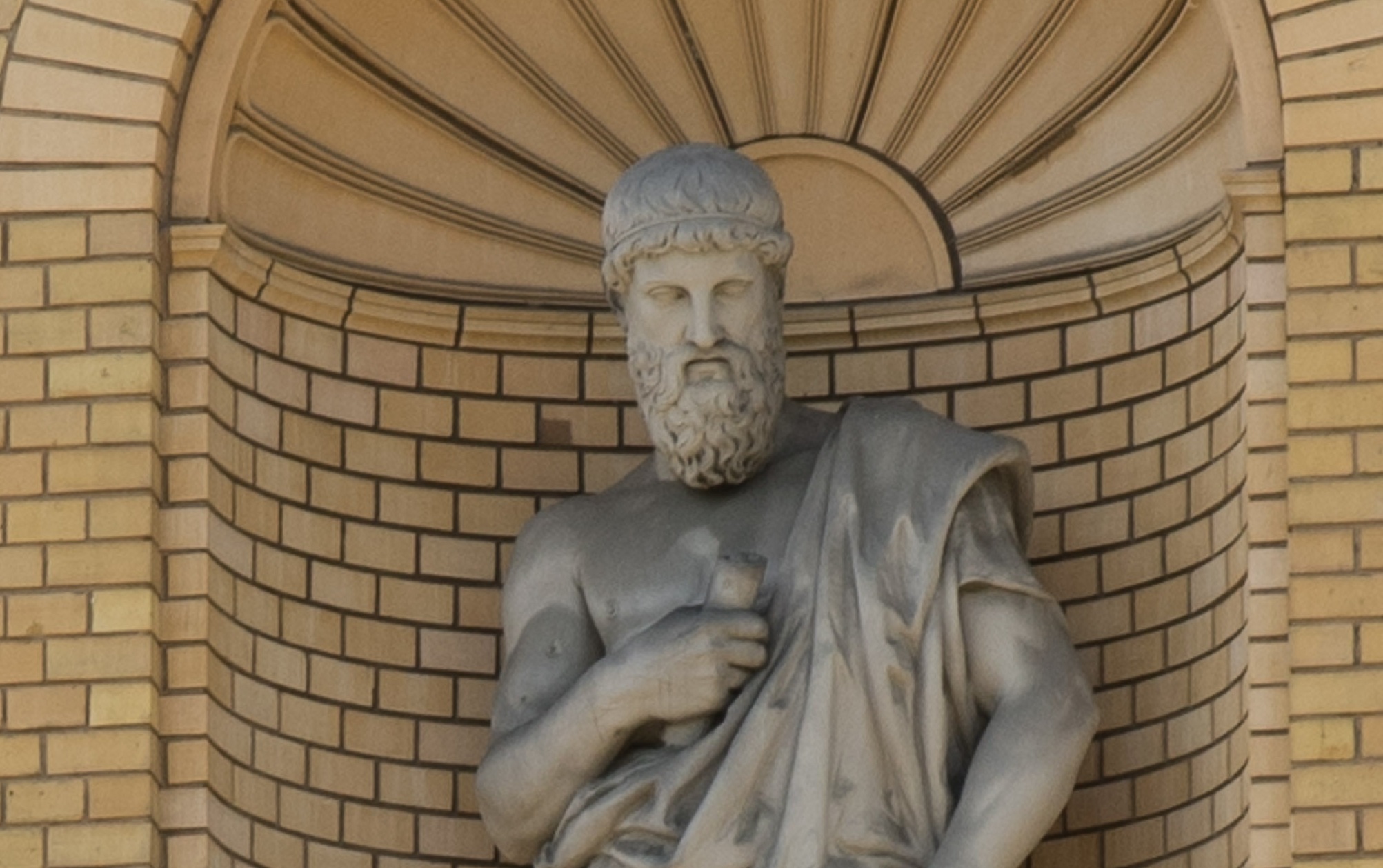 Bilde 1: Statue av Platon, PixabayПлатон — Древнегреческий философ, родоначальник платонизма. Ученик Сократа. В Афинах основал философскую школу.Древнегреческий философ Платон был учеником другого известного древнегреческого философа Сократа. Платон искал ответ на вопрос «что такое человек». По его мнению человек состоит из двух частей: тела и души, которые относятся к двум совершенно разным мирам. Тело относится к миру чувств, то есть этот мир мы можем видеть и слышать. Когда мы умираем, тело исчезает. Душа относится к миру, который нельзя почувствовать, но мы можем думать об этом мире.  Этот мир Платон называл «миром идей» или «идейным миром».  Он считал, что личность является частью души. Когда человек умирает, душа продолжает жить в мире идей.Платон объяснил, что такое душа следующим образом. Душа – это кучер, который управляет двумя лошадьми, одна из которых чёрная, а другая - белая. Этот кучер и является нашим разумом. Чёрная лошадь – это то, чего тебе больше всего хочется, например, много денег, власть или сладости. Если позволить одной только чёрной лошади выбирать, куда ехать, то это плохо. Белая лошадь – это наша воля. Если позволить одной только белой лошади выбирать направление поездки, то это тоже не хорошо. Кучер должен сдерживать и управлять обеими лошадьми, то есть, и своими желаниям, и и своей волей. Таким образом, человек, который проявляет сдержанность, мужество и разум или мудрость – это хороший человек, считал Платон.Во времена Платона большинство людей считало, что души свободных мужчин, рабов и женщин совершенно разные: мужская душа более развита, чем женская, а душа раба менее развита, чем душа свободного мужчины. Платон не разделял взглядов о том, что у разных людей разные души. Он считал, что ко всем людям нужно относиться одинакоо. 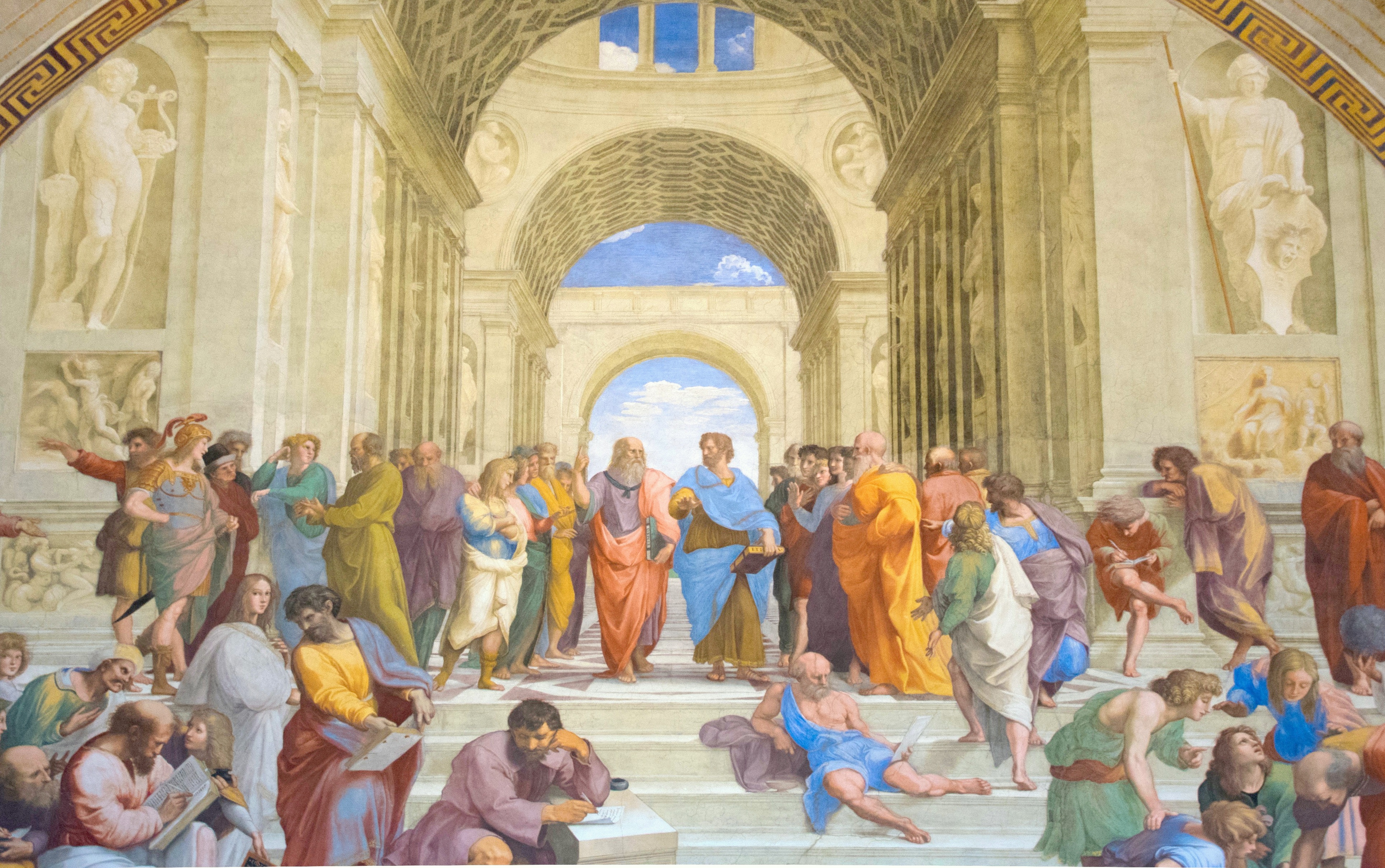 Bilde 2: Vatikan akademiet med Aristoteles og Platon i midten, PixabayВопросы:Из скольких частей состоит человек по мнению Платона? ……………………………………………………………………………………………………………………………………………………………………………………………………………………………………………………………………………………………………………………………………………………………………………………………………………………………………………………………………К каким двум мирам относятся душа и тело человека по мнению Платона? ……………………………………………………………………………………………………………………………………………………………………………………………………………………………………………………………………………………………………………………………………………………………………………………………………………………………………………………………………Что характеризует хорошего человека по мнению Платона? ……………………………………………………………………………………………………………………………………………………………………………………………………………………………………………………………………………………………………………………………………………………………………………………………………………………………………………………………………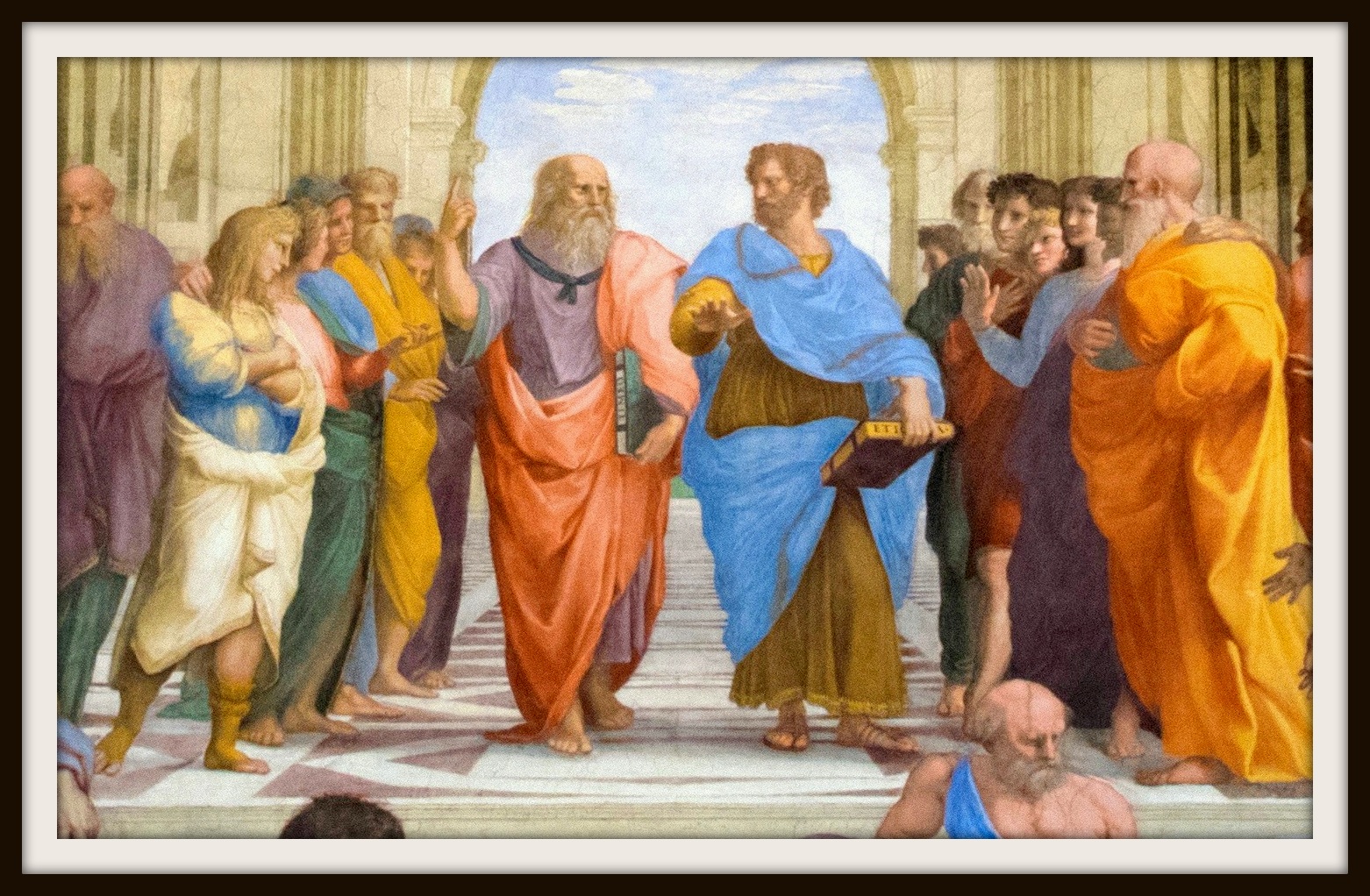 Bilde 3Vatikan akademiet med Aristoteles og Platon i midten, PixabayЗапиши слова в таблицу.РУССКИЙNORSK